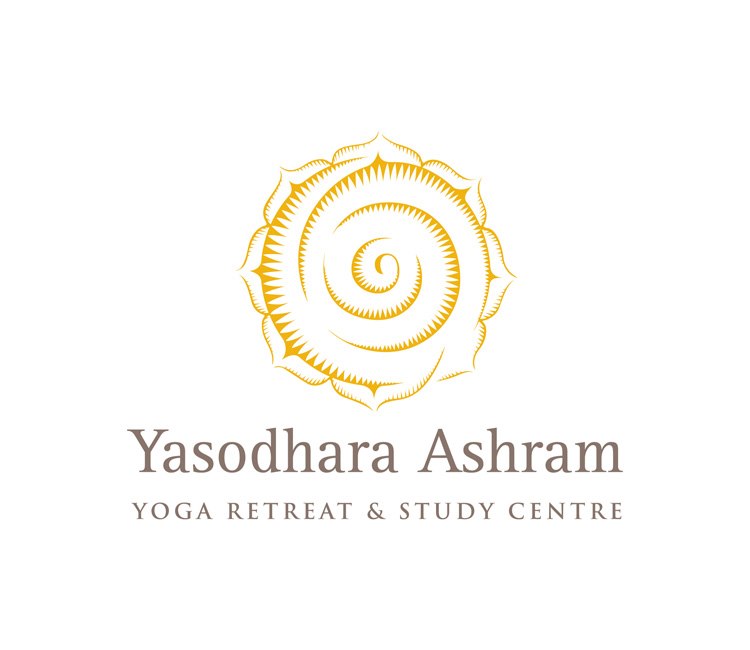 YASODHARA ASHRAMYOUNG ADULT PROGRAM INFORMATION The intent of this question-answer information sheet is to provide young adults (18 - 30 years) interested in Yasodhara Ashram’s Young Adult Program a clear idea of what Ashram life is like.  Please read it thoroughly before completing your application, which is found below. Every young adult who applies needs to include at least two work/character reference letters with their application. We ask all accepted applicants to make a minimum four-week commitment. After four weeks, you can apply to extend your stay.  You can also apply for the YAP 3 month immersion.What is Yasodhara Ashram? The Ashram is a spiritual community that continues to celebrate founder Swami Sivananda Radha’s yogic teachings, which she has adapted for the Western practitioner. Yasodhara Ashram was established at Kootenay Bay in 1963. The Ashram is a registered charity, certified Private Post-Secondary Educational Institution, and a thriving retreat and study centre with a diverse offering of yogic practices.  Hatha yoga, the physical practice that most people associate with the word "yoga", constitutes but a small part of what we do here. Our practices, as well as courses and workshops that are offered throughout the year, are described in greater detail on the Ashram's website. What is "Karma Yoga"? The main spiritual practice here at the Ashram is Karma Yoga, the practice of selfless service. This means the work we do not only contributes to the functioning of the Ashram (from cleaning rooms to preparing meals, and everything in between), but is also used as a tool to help us understand who we are in the world, our life's purpose, and what we have to offer. Participants in the Young Adult Program are required to participate in 8 hours/day of Karma Yoga, as well as the morning Hatha Yoga classes, evening Satsang (chanting and prayers) in the Temple, and weekly classes and workshops.What is the Young Adult Karma Yoga Program? The Young Adult Program provides an opportunity for personal exploration and growth in a safe, supportive and well-established spiritual community. Participants will be introduced to the different forms of yoga (for example hatha, karma, kundalini, bhakti and mantra), and learn how they can be practically applied in everyday life situations, both within and outside of the ashram. Young adults face a unique set of challenges and opportunities, and the program is designed to give participants the tools needed to build a solid foundation for the present and future. There are few rules here because the emphasis is on taking personal responsibility for actions and choices. Each person’s focus is on PERSONAL development. We support the best aspects in each other. Keep in mind that you are entering a community, which is the home of permanent residents who are committed to Swami Radha’s teachings. What is a day like for a young adult at the Ashram? During your stay, you will become an important part of the community, attending Hatha Yoga, evening Satsang, and weekly classes to help strengthen your connection with the Teachings. There will be one or two half-day workshops over the duration of the four-week program to enhance your understanding of the yogic tools used at the ashram as well as practical awareness building skills.  Participating in all aspects of the Ashram also helps us support the atmosphere that has been built up over many years of spiritual practices. Daily Schedule:Please note that all meals are eaten in silence to support personal reflection. Specific to this communityDrugs and alcoholDrugs and alcohol are not permitted at the Ashram. Neither drugs nor alcohol are necessary for spiritual growth. Upon your arrival you will be asked to sign an agreement that you will not use or possess drugs or alcohol. Anyone found possessing or using these will be asked to leave the Ashram within 24 hours. There is a designated area smoking area in the parking lot at the southern end of the Ashram for people who smoke tobacco.Relationships and sexThe Ashram is a celibate community. At the Ashram you have the opportunity to look inward and develop a solid foundation for yourself. Because our focus is on character building, self-reliance and emotional independence, we do not encourage romantic or exclusive relationships. Men and women are asked to dress modestly.  Here, this means no spaghetti straps or low-cut tops, tops and bottoms that meet in the middle, and loose clothing.  Men and women do not enter each other’s private living spaces.Yasodhara Ashram is a ‘Closed Retreat’ communityParticipants in the Young Adult Program are asked to remain on the Ashram’s property for the duration of their time in the program.  Being on a closed retreat allows for the integrity of the experience to be maintained. If it becomes necessary to leave at any time due to unforeseen or extenuating circumstances, the applicant is asked to notify the office in writing. YASODHARA ASHRAM YOUNG ADULT PROGRAM APPLICATIONAPPLICANT INFORMATIONName________________________________Gender ____________________Birth Date ___/___/___Age______ Today’s Date ____________________________ (m) (d) (y) Phone  (____)___________________ E-Mail Address _______________________________________ Permanent Home Address ______________________________ City________________________ Province/State________ Post/Zip ____________________ Country _______________________ PERSON TO CALL IN EMERGENCY Name__________________________________________________ Address ______________________________________ City __________________________________ ____________________ Province/State_______ Post/Zip _______________ Country _______________________ Phone (____)_____________________ E-Mail Address _____________________________________________ Upcoming program dates in 2015 are:  (please bold or circle your preferred program)January 5 – February 2, February 3 – March 2, March 2 – March 30, March 30 – April 27, April 27 – May 25, 
May 25 – June 22, June 22 – July 20, July 20 – August 17, August 17 – September 14, September 14 – October 12, 
October 19 – November 16, November 9 – December 7, December 7 – January 4 How long would you like to stay? ____________________________ Would you be willing to make a minimum of a four-week commitment?  Yes    No FOODFood Category (Bold or circle ONE choice)Most of our meals are vegetarian. We occasionally offer chicken or fish. Please indicate your food preference: Occasional Chicken or Fish	Occasional Fish		Vegetarian	VeganFood Intolerances (Bold or circle ALL that apply)A food intolerance impacts digestion and does not involve the immune system. It is not life-threatening.Wheat     Dairy     Gluten     Soy     Nightshades     Dry Beans     CornOther: __________________________YOUR STAYIs this your first visit to the Ashram?Yes 		NoHow did you hear about us? (Bold or circle ALL that apply)Google		Ashram website		Facebook	Program Brochure          Yasodhara Yoga Centre      Word of Mouth: _________________________         Other: ___________________________How are you travelling? ______________________________________________________________________________________________________________________________________________________________________________________________Do you need a ferry pickup?Yes 		NoWhen are you arriving at the Ashram?____________________________ (m) (d) (y)When are you departing from the Ashram?____________________________ (m) (d) (y)Comments or Special Instructions? ______________________________________________________________________________________________________________________________________________________________________________________________HEALTH INFORMATIONEmergency Medical Services: The Ashram is at least one and a half hours from the nearest hospital and three hours from larger hospitals with specialized services. Because of the Ashram’s isolated rural setting, ambulance services are not always immediately available; at best an ambulance takes half an hour or longer to arrive on the Ashram site. Although the Ashram has basic first aid and a medical clinic is nearby, the clinic is only open three days per week and is without emergency service; accordingly the Ashram’s ability to respond to medical situations is limited.Given our remote location, health services can be quite costly for individuals who do not have adequate health insurance coverage. For example, one trip to the hospital in an ambulance costs about $400.00, just for the trip alone! Allergies (Bold or circle ONE choice)An allergic reaction can affect the skin, gastrointestinal, respiratory, immune or cardiovascular system. I don't have significant allergies		I'm moderately allergic		I'm severely allergic (life-threatening)Please list each allergy and degree of severity: ______________________________________________________________________________________________________________________________________________________________________________________________Physical Constraints (Bold or circle ALL that apply)Do you have any physical constraints that could affect your participation in daily activities?None		Back problems		Knee problems		I have trouble with stairsOther: ___________________________Medical Concerns (Bold or circle ALL that apply)None 		Coronary		Diabetes		AsthmaOther: ___________________________Are you currently taking any medications? (Bold or circle ONE choice)Yes 		NoIf yes, please list your current medications:______________________________________________________________________________________________________________________________________________________________________________________________Have you had any critical illnesses or life-threatening medical incidents? Yes 		NoIf yes, please describe:______________________________________________________________________________________________________________________________________________________________________________________________Do you have any communicable health conditions that may require extra precautions be taken to protect others with whom you may be living (e.g., athlete’s foot)? Yes 		NoIf yes, please describe the condition and precautions you take.______________________________________________________________________________________________________________________________________________________________________________________________Do you have any emotional or mental conditions that may affect you during your stay?Yes 		NoIf yes, please describe:______________________________________________________________________________________________________________________________________________________________________________________________Are you currently under the care of a therapist, counselor or physician? Yes 		NoIf yes, please describe:______________________________________________________________________________________________________________________________________________________________________________________________Do you smoke? Yes 		NoAre you currently or have you in the past struggled with substance abuse, dependency or addiction?   Yes 		NoIf yes, please provide details including any treatment or recovery program: ______________________________________________________________________________________________________________________________________________________________________________________________What additional support would you need from us to enable you to be here given what you have stated above? ______________________________________________________________________________________________________________________________________________________________________________________________HEALTH COVERAGEIf you are from outside Canada, then you will need to send us a copy of your health insurance policy that is valid for your time in Canada. If from Canada, you will need to have a valid health care card. Otherwise, you will need to purchase emergency travel insurance for your time here. Your acceptance into the program is dependent on this document.  What is the status of your health insurance coverage? Briefly describe the name of your plan, and what coverage it provides.______________________________________________________________________________________________________________________________________________________________________________________________Do you have funds available to you to cover possible medical related costs that may be incurred while you are here at the Ashram?  Yes 		NoIf yes, please describe how you would be able to access these funds in the case of an emergency.______________________________________________________________________________________________________________________________________________________________________________________________FINANCIAL CONSIDERATIONS
The Young Adult Program is an opportunity for people aged 18-30 to contribute to and support a thriving spiritual community.  Unlike a work exchange program (where work is exchanged for room and board), the Young Adult Program engages you in the practice of Karma Yoga or selfless service. Learning to work with mindfulness, quality and an understanding of symbolism are all skills that are transferable to your work when you leave the ashram. In order to make the program accessible to young adults, your financial situation is not a factor in determining who is eligible to participate in the program. We do, however, ask all participants of the Young Adult Program to make a financial contribution, which they feel is within their means, towards the cost of their stay. The basic cost of room, board and services for one month at the Ashram is $1200.  Through charitable contributions from our donors we subsidize half of the cost and charge $600 for the Young Adult Program.  If you are unable to afford the full $600 for your time here, we will assess if we have extra monies in our Young Adult Fund and cover the difference. Please indicate your financial contribution:I am financially able to contribute $_________ to cover my costs and contribute towards those unable to cover the balance.I am financially able to cover the full cost of my first four weeks ($600)I am financially able to contribute $_________ toward the cost of my first four weeks, and request funds from donors to cover the balance.At the end of your initial four-week commitment, you may apply to extend your stay. We ask that you make a financial contribution toward the cost of any additional stay.  If you are able to make at least an additional two-week commitment, and have financial need, you may request to have the complete cost of your extension be covered by donations.  In addition to the cost of your program, participants generally require around $40 each month to cover fees such as internet, telephone, laundry and other sundries.  Do you have these funds available? Yes____   No ____If you have been part of our Karma Yoga or Young Adult Program in the past, please provide the dates. ______________________________________________________________________________________________________________________________________________________________________________________________When you register at Yasodhara Ashram you will be asked to sign an agreement taking full responsibility for yourself physically and emotionally. Drugs and alcohol are not permitted. We are a celibate ashram and the focus is on inner spiritual development.   Are you willing to sign such an agreement? ________________________ESSAY QUESTIONSPlease answer the following questions in-depth, essay style. What is your work experience? What are your skills and interests? What is your education? What are you looking for in life? Why do you want to come Yasodhara Ashram? What do you want to focus on or learn about yourself at the Ashram? What are your expectations of yourself and the Ashram Community? Please give a brief description of your previous experience with yoga.
6:50 – 7:50 Hatha Yoga class8 - 8:30 Breakfast 8:30 -12:30Karma Yoga (work as spiritual practice)12:30 -1:30 Lunch 1:30 - 5:30 Karma Yoga (work as spiritual practice)3:30 - 4 Reflection Break 6 - 6:30 Dinner 8 - 9 Satsang in The Temple of Divine Light. Satsang is a Sanskrit word meaning “in the company of the wise”. The community gathers in the temple for devotional singing and talks about experiences on the spiritual path. APPLICATION REVIEWPlease be sure to include:Fully completed copy of this application form;Responses to the in depth essay questions;At least two work/character reference letters are also required in your proposal to participate in the Yasodhara Young Adult Program. Your application can be submitted by mail or email.  Please keep processing time in mind when submitting your application. Feel free to contact us by phone or email with any questions, or for more information. Yasodhara AshramPO Box 9 • Kootenay Bay BC • V0B 1X0 • Canadayap@yasodhara.org        www.yasodhara.org 250.227.9224 or 1.800.661.8711
